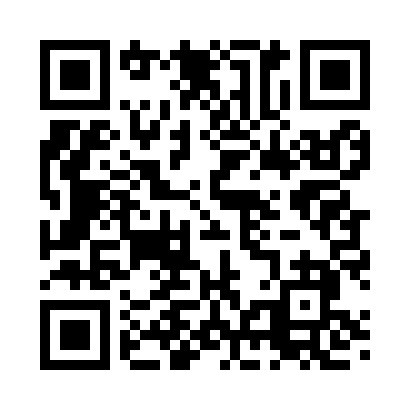 Prayer times for Cornatzar, Oklahoma, USAWed 1 May 2024 - Fri 31 May 2024High Latitude Method: Angle Based RulePrayer Calculation Method: Islamic Society of North AmericaAsar Calculation Method: ShafiPrayer times provided by https://www.salahtimes.comDateDayFajrSunriseDhuhrAsrMaghribIsha1Wed5:076:261:175:048:099:282Thu5:066:251:175:048:109:293Fri5:056:241:175:048:119:314Sat5:036:231:175:048:129:325Sun5:026:221:175:048:139:336Mon5:016:211:175:058:149:347Tue4:596:201:175:058:159:358Wed4:586:191:175:058:159:369Thu4:576:181:175:058:169:3810Fri4:566:171:175:058:179:3911Sat4:546:161:175:058:189:4012Sun4:536:151:175:058:199:4113Mon4:526:141:175:068:209:4214Tue4:516:141:175:068:209:4315Wed4:506:131:175:068:219:4416Thu4:496:121:175:068:229:4517Fri4:486:111:175:068:239:4718Sat4:476:101:175:078:249:4819Sun4:466:101:175:078:259:4920Mon4:456:091:175:078:259:5021Tue4:446:081:175:078:269:5122Wed4:436:081:175:078:279:5223Thu4:426:071:175:078:289:5324Fri4:416:071:175:088:289:5425Sat4:416:061:175:088:299:5526Sun4:406:061:185:088:309:5627Mon4:396:051:185:088:319:5728Tue4:386:051:185:088:319:5829Wed4:386:041:185:098:329:5930Thu4:376:041:185:098:3310:0031Fri4:366:031:185:098:3310:00